A2-B1                     Foire Internationale d’Art Contemporain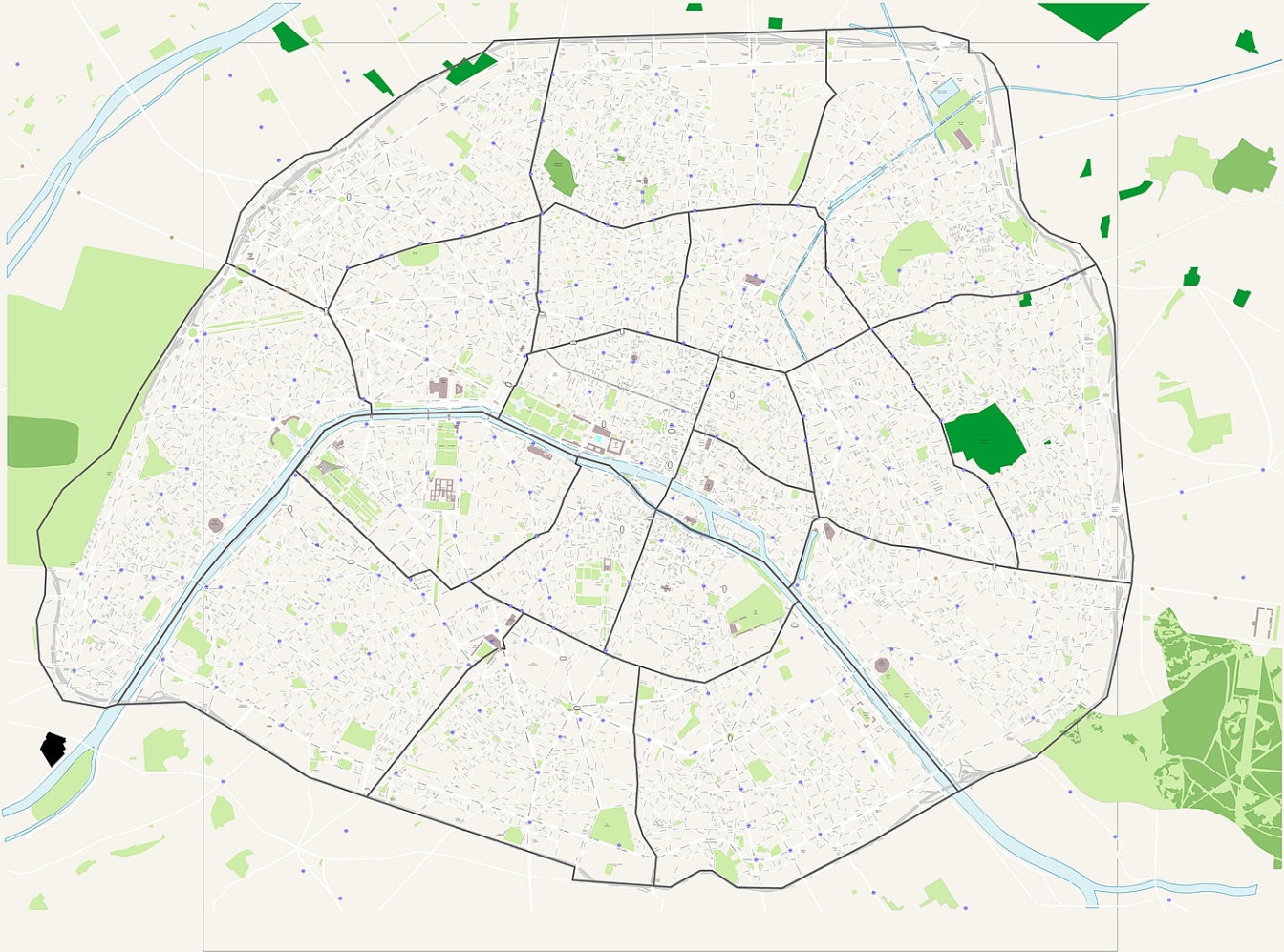 Objectifs principaux		Compréhension d’un extrait de journal télévisé 				Compréhension d’un article de journal 				Expression de ses gouts en matière d’artObjectifs secondaires		Découverte d´un évènement français d’ampleur  mondiale : la FIACDurée			   	45´Démarche 1e étape   Compréhension orale et expression oraleL’enseignant montre l’extrait du JT de TF1 (18/10/2013) présentant l’ouverture de la FIAC 2013. Il pose ensuite des questions de compréhension à l’oral.2e étape   Compréhension écriteL’enseignant distribue aux apprenants l’article du Point « Quel « fiaqueur » êtes-vous ? ». Les apprenants le lisent puis complètent la carte de Paris. A l’oral, les apprenants disent quel « fiaqueur » ils sont et justifient leur choix. 3e étape   Expression écriteLes apprenants choisissent une œuvre présentée à la FIAC (qui apparait dans l’article du Point, dans le JT de TF1 ou une autre source trouvée sur le site Internet de la FIAC). Ils présentent l´oeuvre et l’artiste et expliquent pourquoi ils les ont choisis. Ils peuvent aussi parler de leur intérêt pour l’art contemporain. Prolongement possibleCompréhension orale à partir d’une vidéo de la série « D’art d’art » : http://culturebox.francetvinfo.fr/emissions/france-2/dart-dart/ Annexes1 Journal télévisé TF1 : http://www.wat.tv/video/ouverture-fiac-6hf4j_2i6xp_.html 2 Fiche enseignant JT FIAC3 Fiche apprenant article du Point4 Fiche apprenant questionnaire FIAC (carte de Paris)BONS-GEFD